Príloha č. 1Názov výrobku:	 Plastové vchodové dvere do jedálne, vrch pevný svetlík, stĺpik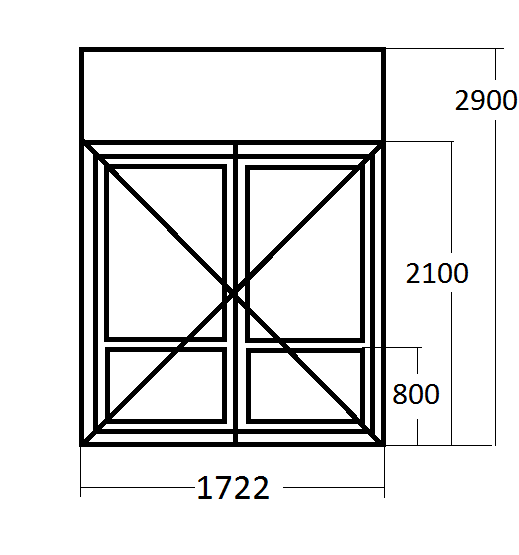 Farba výrobku:	bielaTyp zasklenia:		izolačné dvojsklo K-1,1 ; výplň spodnej časti: plastDoplnky:		lišty, spojovník, madloPočet kusov:		1––––––––––––––––––––––––––––––––––––––––––––––––––––––––––––––––––––––––––––––––––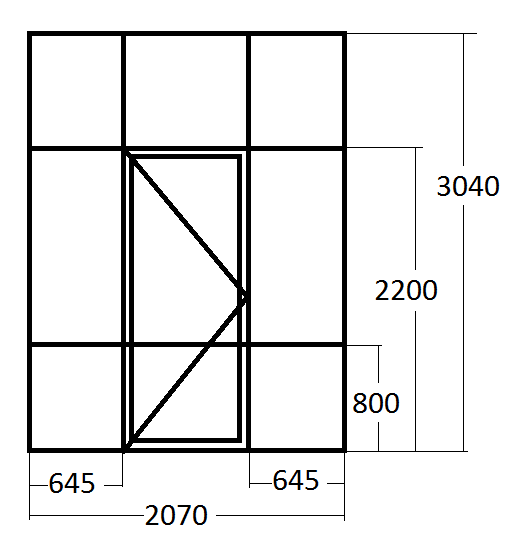 Názov výrobku:	 Plastové balkónové dvere pav.B, vrch pevný svetlík, stĺpik Farba výrobku:	bielaTyp zasklenia:		izolačné dvojsklo K-1,1 ; výplň spodnej časti: plastDoplnky:		madlo, lišty, spojovníkPočet kusov:		3––––––––––––––––––––––––––––––––––––––––––––––––––––––––––––––––––––––––––––––––––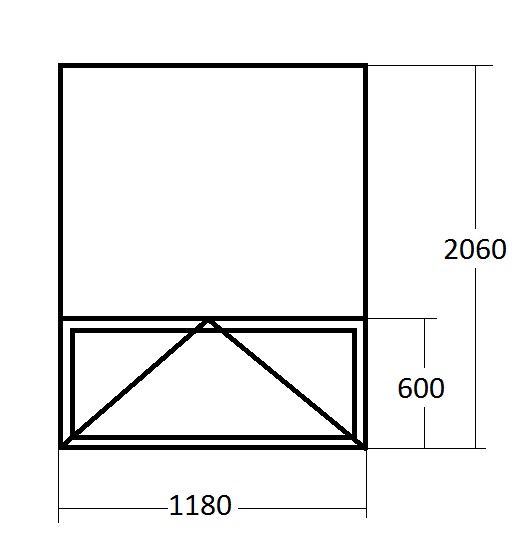 Názov výrobku: 	Plastové okno – kuchyňaFarba výrobku:	bielaTyp zasklenia:		izolačné dvojsklo K-1,1Doplnky:		parapety vonk.+vnút., murárske prácePočet kusov:		4Názov výrobku:	 Plastové okno – kuchyňa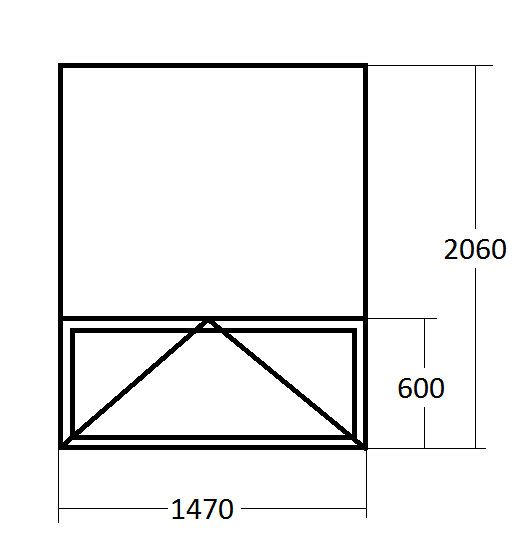 Farba výrobku:	bielaTyp zasklenia:		izolačné dvojsklo K-1,1Doplnky:		parapety vonk.+vnút., murárske prácePočet kusov:		1Názov výrobku:	Plastové okno – kuchyňa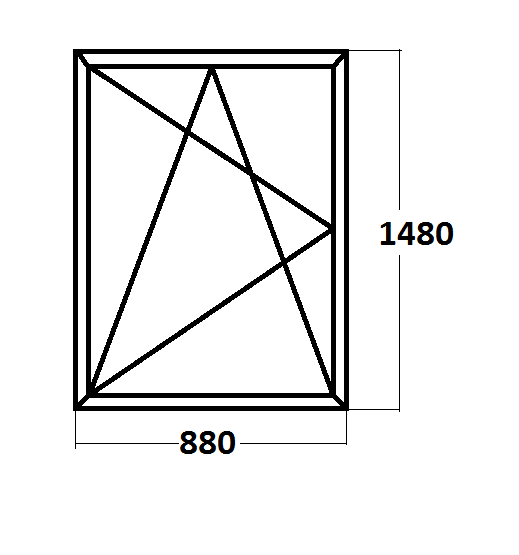 Farba výrobku:	bielaTyp zasklenia:		izolačné dvojsklo K-1,1Doplnky:		parapety vonk.+vnút., murárske prácePočet kusov:		2Názov výrobku:	Plastové okno – kuchyňa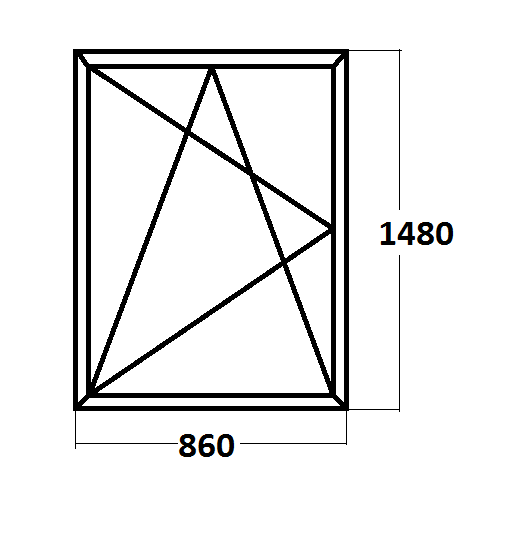 Farba výrobku:	bielaTyp zasklenia:		izolačné dvojsklo K-1,1Doplnky:		parapety vonk.+vnút., murárske prácePočet kusov:		1